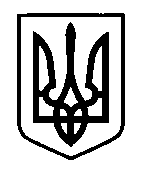 УКРАЇНАПрилуцька міська радаЧернігівська областьУправління освіти Про супровід учнів ЗЗСО м.Прилук  на Шосту обласну історико-краєзнавчу конференцію учнівської молодіВідповідно до листа Навчально-наукового інституту історії, етнології та правознавства імені О.М.Лазаревського та Національного університету «Чернігівський колегіум» імені Т.Г.Шевченка від 24.10.2019 № 86  «Щодо участі у Шостій обласній історико-краєзнавчій конференції учнівської молоді», керуючись розділом 5 Положення про управління освіти Прилуцької міської ради, затвердженого рішенням міської ради (42 сесія 7 скликання) від 23 квітня 2018 року №6, розглянувши доповідну записку методиста ММЦ управління освіти Клименко Т.В. НАКАЗУЮ:Направити 30 жовтня 2019 року до м. Чернігова на Шосту обласну історико-краєзнавчу конференцію учнівської молоді: Прокопенко Валерію, ученицю 11 класу, Прилуцької гімназії № 5 імені Віктора Андрійовича Затолокіна;Волвенка Антона, учня 10 класу, Прилуцької ЗОШ І-ІІІ ступенів №7;Коваленко Ангеліну, ученицю 10 класу, Прилуцької ЗОШ І-ІІІ ступенів № 10.Призначити супроводжуючою та покласти відповідальність за життя та здоров’я  учнів під час поїздки до м. Чернігова і у зворотному напрямку на Жилкіну Тетяну Іванівну, вчителя біології Прилуцької гімназії №5 імені Віктора Андрійовича Затолокіна Прилуцької міської ради. Не застосовувати обмеження щодо транспортних витрат, визначених наказом управління освіти від 14.02.2019 року №37 «Про обмеження щодо сум транспортних витрат при направленні у відрядження працівників закладів освіти», при направленні Жилкіної Т.І. у службове відрядження для супроводу учнів ЗЗСО №№ 5, 7, 10 до м. Чернігова.Централізованій бухгалтерії управління освіти міської ради (Рудановська О.О.) провести відшкодування транспортних витрат Жилкіній Т.І., що супроводжує учнів ЗЗСО №№ 5, 7, 10 до м.Чернігова та зазначених учнів у відповідності до поданих документів.Контроль за виконанням наказу покласти на спеціаліста І категорії управління освіти Гуляєву Т.М.Начальник управління	 освіти						С.М.ВОВК	Підготував:						                       	Т.В.КлименкоПогодженоюрисконсульт:							         Д.В.Бондаренко28 жовтня  2019 р.НАКАЗм. Прилуки          № 290